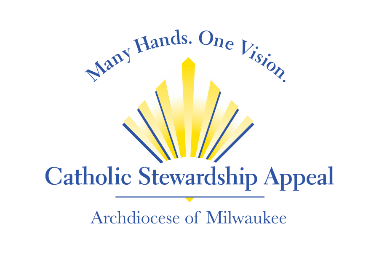 CSA 2022 Bulletin Announcement OptionsWant an easy way to support a wide range of great causes? Make a gift or pledge to support the Catholic Stewardship Appeal! Your gift of any size will impact countless lives. To donate, text APPEAL2022 to 414-348-8380, give online at www.catholicappeal.org or mail your contribution to the Catholic Stewardship Appeal, 3501 S. Lake Drive, Milwaukee, WI 53207.Your gift or pledge of any size is needed to ignite, renew, and energize Catholic life across southeastern Wisconsin. To donate, text APPEAL2022 to 414-348-8380, give online at www.catholicappeal.org or mail your contribution to the Catholic Stewardship Appeal, 3501 S. Lake Drive, Milwaukee, WI 53207.Be inspired by the 2022 Catholic Stewardship Appeal video at www.catholicappeal.org. The video powerfully shows the broad impact of the CSA. Every gift, no matter the size, makes a difference. To donate, text APPEAL2022 to 414-348-8380, give online at www.catholicappeal.org or mail your contribution to the Catholic Stewardship Appeal, 3501 S. Lake Drive, Milwaukee, WI 53207.Make a pledge or a gift to the Catholic Stewardship Appeal to further God’s mission in the Archdiocese of Milwaukee. To donate, text APPEAL2022 to 414-348-8380, give online at www.catholicappeal.org or mail your contribution to the Catholic Stewardship Appeal, 3501 S. Lake Drive, Milwaukee, WI 53207. Thank you!The Catholic Stewardship Appeal provides an opportunity to share your blessings with others.  To donate, text APPEAL2022 to 414-348-8380, give online at www.catholicappeal.org or mail your contribution to the Catholic Stewardship Appeal, 3501 S. Lake Drive, Milwaukee, WI 53207. Thank you!Now is a great time to strengthen our Catholic presence and bring the joy of knowing Christ to all. Support the Catholic Stewardship Appeal and make your gift or pledge today! Every gift no matter the size helps. Text APPEAL2022 to 414-348-8380, give online at www.catholicappeal.org or mail your contribution to the Catholic Stewardship Appeal, 3501 S. Lake Drive, Milwaukee, WI 53207.Every gift is needed and welcomed as we work toward our parish goal of $___________. To date, we’ve raised ____% of our goal from _____ parishioners. To help us reach our goal, text APPEAL2022 to 414-348-8380, give online at www.catholicappeal.org or mail your contribution to the Catholic Stewardship Appeal, 3501 S. Lake Drive, Milwaukee, WI 53207.